Č.j.: IaD/17/1688/EFVyřizuje: Eva Fenigová / 354 922 187Mariánské Lázně 06.11.2017Oznámení o zahájení zadávacího řízeníVýzva k podání nabídky na dodávkyBazén – rekonstrukce technologie filtrace velkého bazénuÚvodní částVeřejný zadavatel, ve smyslu ustanovení § 4 odst. 1 písm. d) zákona č. 134/2016 Sb., o zadávání veřejných zakázek, ve znění pozdějších předpisů, město Mariánské Lázně, vyzývá tímto účastníky zadávacího řízení k podání nabídky pro veřejnou zakázku malého rozsahu na dodávky, které spočívají v dodávce technologie pro filtraci velkého bazénu v areálu plaveckého bazénu města Mariánské Lázně.Účelem zadávacího řízení je uzavření smlouvy na výše uvedené dodávky, a to podle občanského zákoníku č. 89/2012 Sb.Text této výzvy k podání nabídky s ostatní zadávací dokumentací bude po celou dobu trvání lhůty pro podání nabídky umístěn na profilu zadavatele: https://zakazky.muml.cz/profile_display_2html (§ 28 odst. 1 písm. j) zákona.Při zadání veřejné zakázky mimo režim zákona č. 134/2016 Sb., o zadávání veřejných zakázek, ve znění pozdějších předpisů, není zadavatel povinen použít ustanovení zákona č. 134/2016 Sb. Pokud se dále v textu vyskytne odkaz na zákon nebo jsou použity zákonné pojmy, jde jen o podpůrný krok a zadavatel se bude citovanými ustanoveními zákona nebo pojmy řídit pouze přiměřeně.Zadavatel na svém profilu (https://zakazky.muml.cz/profile_display_2html) uveřejňuje i případné:dodatečné informace k zadávacím podmínkám,úpravu zadávacích podmínek,oznámení o vyloučení účastníka,oznámení o rozhodnutí o výběru ekonomicky nejvýhodnější nabídky,zrušení zadávacího řízení,a dále ostatní informativní dokumenty nebo dokumenty požadované zadavatelem.Identifikační údaje veřejné zakázkyEvid. č. veř. zak. zadavatele:			VZ/17/016/IaDEvid. č. veř. zak. ve věstníku veř. zak.:		x-x-xNázev veřejné zakázky:	Bazén – rekonstrukce technologie filtrace velkého bazénuDruh veřejné zakázky podle předmětu:	Veřejná zakázka na dodávky (§ 14 odst. 1 zákona č. 134/2016 Sb., o zadávání veřejných zakázek, ve znění pozdějších předpisů, dále také jen „zákon“) Limit veřejné zakázky:		Předpokládaná hodnota veřejné zakázky na dodávky nepřesáhne 2 000 000 Kč bez DPH (§ 27 zákona)Identifikační údaje veřejného zadavateleNázev veřejného zadavatele:			Město Mariánské LázněPrávní forma organizace:			801 – obecZastoupené:					Ing. Petrem Třešňákem, starostou městaSídlo:		Městský úřad Mariánské Lázně, Ruská 155/3, 353 01 Mariánské LázněIČO:						00254061DIČ: 						CZ00254061Profil zadavatele:				https://zakazky.muml.cz/profile_display_2htmlKategorie zadavatele:	Veřejný zadavatel ust. § 4 odst. 1 písm. d) zákona č. 134/2016 Sb., o zadávání veřejných zakázekKontaktní osoba zadavateleZ investičního hlediska garant veřejné zakázky: Ing. Petr Řezník, odbor investic a dotací, vedoucí odboru, tel.: 354 922 183, e-mail: petr.reznik@marianskelazne.cz.Z technického hlediska garant veřejné zakázky: Ing. Stanislav Pajer, odbor investic a dotací, referent – investiční technik, tel.: 354 922 158, e-mail: stanislav.pajer@marianskelazne.cz.Předmět veřejné zakázky	(§ 15 zákona)Předmětem plnění veřejné zakázky je provedení prací, které spočívají v dodávce technologie pro filtraci velkého bazénu v areálu plaveckého bazénu města Mariánské Lázně.Rozsah rekonstrukce je dán soupisem prací, který je součástí zadávací dokumentace.Předpokládaná hodnota veřejné zakázky	(§ 16 zákona)Zadavatel stanoví, že předpokládaná hodnota této veřejné zakázky činí 1.085.000,00 Kč bez DPH (1.313.000,00 Kč vč. DPH).Maximální hodnota veřejné zakázkyZadavatel vymezil i maximální hodnotu veřejné zakázky ve výši 1.200.000,00 Kč bez DPH (1.452.000,00 Kč vč. DPH), a to na základě zadavatelem dostupných a vyhrazených finančních prostředků.Pokud nejvýhodnější nabídka bude obsahovat nabídkovou cenu vyšší, než je stanovená maximální hodnota veřejné zakázky, může tato skutečnost být považována za důvod hodný zvláštního zřetele a zadavatel si vyhrazuje právo veřejnou zakázku z tohoto důvodu zrušit.Zahájení zadávacího řízeníZadavatel zahajuje zadávací řízení uveřejněním výzvy včetně textové části zadávacích podmínek, na profilu zadavatele: https://zakazky.muml.cz/profile_display_2html.Místo plnění veřejné zakázkyMístem plnění veřejné zakázky je plavecký bazén města Mariánské Lázně, Tyršova ulice 617/6, 353 01 Mariánské Lázně.Doba plnění veřejné zakázkySmlouva bude uzavřena s vybraným dodavatelem na dobu určitou.Předpokládané zahájení prací: do 14 kalendářních dnů od uzavření smlouvy.Ukončení prací: do 60 kalendářních dnů od uzavření smlouvy.Požadavky na jednotný způsob zpracování nabídkové cenyNabídková cena (viz návrh smlouvy) bude uvedena v členění: cena celkem bez DPH, sazba DPH, výše DPH a cena celkem včetně DPH.Zadavatel požaduje, pro účely zadávacího řízení, zpracování nabídkové ceny jako ceny celkové za realizaci předmětu veřejné zakázky. Nabídková cena musí obsahovat veškeré náklady spojené s plněním předmětu veřejné zakázky.Nabídková cena bude stanovena pro danou dobu plnění jako cena nejvýše přípustná se započtením veškerých nákladů, rizik, zisku a finančních vlivů (např. inflace); po celou dobu realizace zakázky v souladu s podmínkami uvedenými v zadávací dokumentaci.Nabídková cena musí vycházet ze soupisu prací a výkazu výměr, který je součástí zadávací dokumentace (viz příloha).Nabídková cena bude uvedena v nabídce účastníkem zadávacího řízení v krycím listu veřejné zakázky a ve smlouvě. Ceny budou uvedeny bez DPH, dále bude uvedena sazba DPH, výše DPH a cena celkem včetně DPH.Pro účely hodnocení bude použita nabídková cena vč. DPH (analogicky s ustanovením s § 115 odst. 3 zákona).Nabídková cena, popřípadě kterákoliv její součást, uvedená v nabídce na základě zadávací dokumentace musí mít kladnou hodnotu, zadavatel nepřipouští nulovou cenu.Vyhrazené změny závazku	(analogicky § 100 odst. 1 zákona)Zadavatel si, analogicky ve smyslu § 100 odst. 1 zákona, vyhrazuje změnu (navýšení/snížení) nabídkové ceny v průběhu trvání smlouvy v případě změny zákonem stanovené sazby daně z přidané hodnoty podle zákona č. 235/2004 Sb., o dani z přidané hodnoty. V takovém případě bude cena změněná o příslušnou změnu sazby DPH ode dne účinnosti nové zákonné úpravy DPH.Cenu lze zvýšit pouze formou písemného dodatku ke smlouvě, uzavřeném mezi zadavatelem a dodavatelem.Obchodní a jiné smluvní podmínky, platební podmínky	(analogicky § 37 odst. 1 písm. c) zákona)Zadavatel stanoví podmínky obchodní, jiné smluvní a platební formou závazného návrhu smlouvy, který je součástí zadávací dokumentace. Nabídku, tj. návrh na uzavření smlouvy, lze akceptovat pouze bez jakýchkoliv výhrad, dodatku či odchylek. Smlouva bude uzavřena s vybraným dodavatelem.Doplněný návrh smlouvy v listinné podobě musí být ze strany účastníka zadávacího řízení akceptován a podepsán osobou jednající prostřednictvím nebo za účastníka nebo osobou k tomuto úkonu příslušně zmocněnou; v takovém případě musí být originál nebo úředně ověřená kopie zmocnění součástí nabídky.Účastník zadávacího řízení dodá doplněný návrh smlouvy rovněž v digitální podobě ve formátu *.doc (Office 2003 nebo obdobném) na CD nosiči.Podmínky kvalifikace	Doba prokazování splnění kvalifikaceÚčastník zadávacího řízení prokazuje splnění kvalifikace ve lhůtě stanovené pro podání nabídek, doklady ke kvalifikaci budou součástí nabídky.Rozsah požadavků na splnění kvalifikacePředpokladem posouzení a hodnocení nabídky u veřejné zakázky malého rozsahu je prokázání splnění kvalifikace. Kvalifikaci splní dodavatel, který prokáže:základní způsobilost,profesní způsobilost,technickou kvalifikaci.Základní způsobilost	(analogicky § 74 zákona)Splnění základní způsobilostiZákladní způsobilost splní dodavatel:který nebyl v zemi svého sídla v posledních 5 letech přede dnem podání nabídky pravomocně odsouzen pro trestný čin uvedený v příloze č. 3 k zákonu č. 134/2016 Sb., o zadávání veřejných zakázek, nebo obdobný trestný čin podle právního řádu země sídla dodavatele; k zahlazeným odsouzením se nepřihlíží.Jde-li o právnickou osobu, musí tento předpoklad splňovat jak tato právnická osoba, tak zároveň každý člen statutárního orgánu. Je-li členem statutárního orgánu dodavatele právnická osoba, musí výše uvedené podmínky splňovat jak tato právnická osoba, tak každý člen statutárního orgánu této právnické osoby a také osoba zastupující tuto právnickou osobu v statutárním orgánu dodavatele.Podává-li nabídku či žádost o účast pobočka závodu zahraniční právnické osoby, musí výše uvedené podmínky splňovat tato právnická osoba a vedoucí pobočky závodu.Podává-li nabídku či žádost o účast pobočka závodu české právnické osoby, musí výše uvedené podmínky splňovat vedle výše uvedených osob rovněž vedoucí pobočky.který nemá v České republice nebo v zemi svého sídla v evidenci daní zachycen splatný daňový nedoplatek,který nemá v České republice nebo v zemi svého sídla splatný nedoplatek na pojistném nebo na penále na veřejné zdravotní pojištění,který nemá v České republice nebo v zemi svého sídla splatný nedoplatek na pojistném nebo na penále na sociální zabezpečení a příspěvku na státní politiku zaměstnanosti,který není v likvidaci, nebylo proti němu vydáno rozhodnutí o úpadku, nebyla vůči němu nařízena nucená správa podle jiného právního předpisu nebo v obdobné situaci podle právního řádu země sídla dodavatele.Prokázání splnění základní způsobilosti	(analogicky § 86 odst. 2 zákona)Dodavatel prokáže splnění podmínek základní způsobilosti čestným prohlášením (vzor v příloze), a to ke dni podání nabídky.Profesní způsobilost	(analogicky § 77 zákona)Splnění profesní způsobilostiDodavatel prokáže splnění profesní způsobilosti předložením:Výpisu z obchodního rejstříku nebo jiné obdobné evidence, pokud jiný právní předpis zápis do takové evidence vyžaduje.Z doloženého dokladu musí být zřejmé, že účastník zadávacího řízení má oprávnění na celý předmět veřejné zakázky. Prokázání splnění profesní způsobilostiDodavatel dokládá doklady v prosté kopii (analogicky § 45 odst. l zákona).Doklady o kvalifikaci prokazující profesní způsobilost (výpis z obchodního rejstříku nebo jiné obdobné evidence, pokud jiný právní předpis zápis do takové evidence vyžaduje) musí prokazovat splnění požadovaného kritéria způsobilosti nejpozději v době 3 měsíců přede dnem zahájení zadávacího řízení (analogicky § 86 odst. 5 zákona).Technická kvalifikace	(analogicky § 79 zákona)Splnění technické kvalifikaceSplnění technické kvalifikace prokáže dodavatel, který předloží seznam významných dodávek (analogicky § 79 odst. 2 písm. b) zákona) poskytnutých dodavatelem za posledních 3 let před zahájením zadávacího řízení.Významné dodávkyZadavatel za významné dodávky považuje dodávky, které odpovídají věcným obsahem, rozsahem a složitostí předmětu veřejné zakázky.Za řádně provedené dodávky zadavatel považuje takové dodávky, které byly provedeny dle sjednaného termínu a ve sjednané kvalitě.Podmínky sestavení a podání nabídek	(analogicky § 103 zákona)Zadavatel stanovuje tyto podmínky k sestavení a podání nabídky:Nabídka musí obsahovat dokumenty k hodnocení nabídky:Návrh smlouvy doplněný o veškeré požadované údaje vč. příloh (v listinné a v elektronické podobě)Nabídka musí obsahovat dokumenty potřebné k prokázání splnění podmínek účasti v zadávacím řízení:Dokumenty prokazující splnění základní způsobilostDokumenty prokazující splnění profesní způsobilostČestné prohlášení účastníka zadávacího řízení o akceptaci zadávacích podmínek (vzor v příloze)Forma a způsob podání nabídekNabídky se podávají písemně, v listinné podobě v českém jazyce, ve lhůtě pro podání nabídek, v řádně uzavřené obálce označené názvem veřejné zakázky: „Veřejná zakázka – Bazén – rekonstrukce technologie filtrace velkého bazénu – NEOTEVÍRAT“.Nabídky musí být doručeny na adresu zadavatele: Město Mariánské Lázně, Ruská 155/3, 353 01 Mariánské Lázně – podatelna Městského úřadu Mariánské Lázně, a to každý pracovní den (PO, ST od 08:00 do 17:00 hod. a ÚT, ČT, PÁ od 08:00 do 14:00 hod.). Za okamžik podání nabídky se považuje její fyzické převzetí podatelnou Městského úřadu Mariánské Lázně na výše uvedené adrese.V případě, že nabídku podepisuje osoba oprávněná jednat jménem účastníka zadávacího řízení na základě plné moci, je požadováno doložení originálu nebo úředně ověřené kopie písemné plné moci či jiného platného písemného pověřovacího dokumentu.Veškeré doklady či prohlášení, u nichž je vyžadován podpis účastníka zadávacího řízení, musí být podepsány statutárním orgánem účastníka nebo osobou oprávněnou jednat za účastníka.Zadavatel požaduje na obálce uvedení adresy účastníka zadávacího řízení.Nabídky, které nebyly zadavateli doručeny ve stanovené lhůtě, nebo v rozporu se způsobem stanoveným v zadávací dokumentaci, zadavatel neotevírá, nepovažuje je za podané a v průběhu zadávacího řízení se k nim nepřihlíží (§ 28 odst. 2 zákona). Takovéto nabídky zadavatel vrací účastníkovi zadávacího řízení.Nabídka nebude obsahovat přepisy a opravy, které by mohly zadavatele uvést v omyl. V případě rozdílných údajů uvedených v nabídce a v návrhu smlouvy budou pro hodnocení nabídek posuzovány jako relevantní údaje uvedené v návrhu smlouvy.Doporučený způsob zpracování nabídkyNabídka bude svázána či jinak zabezpečena proti manipulaci s jednotlivými listy včetně příloh.Nabídka bude minimálně obsahovat náležitosti uvedené v bodu 17. této výzvy.Požadavek na použití elektronických formátůNabídka bude obsahovat návrh smlouvy v elektronickém formátu *.doc (Office 2003 nebo obdobném).Nabídka bude obsahovat přílohu smlouvy – oceněný soupis prací a výkaz výměr v elektronickém formátu *.xls (Office 2003 nebo obdobném).NabídkyNabídky se podávají v jednom vyhotovení.Účastník zadávacího řízení může podat v zadávacím řízení jen jednu nabídku.Účastník zadávacího řízení, který podal nabídku, nesmí být současně osobou, jejímž prostřednictvím jiný účastník v tomtéž zadávacím řízení prokazuje kvalifikaci.Zadavatel vyloučí účastníka zadávacího řízení, který podal více nabídek samostatně nebo společně s jinými účastníky nebo podal nabídku a současně je osobou, jejímž prostřednictvím jiný účastník zadávacího řízení v tomtéž zadávacím řízení prokazuje kvalifikaci.Otevírání obálek s nabídkami		(analogicky § 107 a § 110 zákona)Otevírání obálek s nabídkami se uskuteční v sídle zadavatele, a to bez zbytečného odkladu po uplynutí lhůty pro podání nabídek.Otevírají se pouze obálky doručené ve lhůtě pro podání nabídek, v řádně uzavřené obálce označené názvem veřejné zakázky.Otevírání obálek s nabídkami proběhne bez přítomnosti zástupců účastníků zadávacího řízení.Obsah nabídkyNabídka bude minimálně obsahovat: Krycí list nabídky (vzor v příloze)Návrh smlouvy v písemné podobě doplněný o požadované údaje a podepsaný oprávněnou osobou účastníka zadávacího řízení včetně přílohNávrh smlouvy v elektronickém formátu *.doc (Office 2003 nebo obdobném) doplněný účastníkem zadávacího řízení o požadované údaje.Doklady prokazující splnění kvalifikace (bod 13. této výzvy)Čestné prohlášení účastníka zadávacího řízení o akceptaci zadávacích podmínek (vzor v příloze)Účastníkem zadávacího řízení oceněný soupis prací a výkaz výměr v elektronickém formátu *.xls (Office 2003 nebo obdobném).Zadávací podmínkySeznam zadávací dokumentaceZadavatel poskytuje účastníkům zadávacího řízení následující zadávací dokumentaci v podrobnostech nezbytných pro účast v zadávacím řízení:Text této výzvyKrycí list nabídky – formulář (vzor v příloze)Čestné prohlášení účastníků zadávacího řízení o akceptaci zadávacích podmínek (vzor v příloze)Čestné prohlášení účastníků zadávacího řízení o splnění základní způsobilosti (vzor v příloze)Závazný text návrhu smlouvy k doplnění účastníkem zadávacího řízeníSoupis prací a výkaz výměr k ocenění účastníkem zadávacího řízeníDostupnost zadávací dokumentace	(analogicky § 96 zákona)Analogicky ve smyslu § 96 odst. 1 zákona zadavatel uveřejní zadávací dokumentaci v plném rozsahu, jakož i dodatečné informace poskytnuté dodavatelům na svém profilu zadavatele.Vysvětlení zadávací dokumentace		(analogicky § 54 odst. 5 a analogicky § 98 zákona)Dodavatel je oprávněn po zadavateli požadovat písemně vysvětlení zadávacích podmínek. Písemná žádost musí být zadavateli doručena nejpozději 4 pracovní dny před uplynutím lhůty pro podání nabídek, a to na adresu zadavatele: Město Mariánské Lázně, Ruská 155/3, 353 01 Mariánské Lázně, odbor investic a dotací, nebo elektronicky prostřednictvím profilu zadavatele, případně  elektronicky e-mailem na adrese: stanislav.pajer@marianskelazne.cz.Pokud o vysvětlení zadávacích podmínek dodavatel písemně požádá, zadavatel vysvětlení uveřejní na svém profilu zadavatele, a to včetně přesného znění žádosti bez identifikace dotazujícího se dodavatele, a to nejpozději do 2 pracovních dnů po doručení žádosti podle předchozího odstavce.Zadavatel není povinen vysvětlení poskytnout, pokud není žádost o vysvětlení doručena včas, a to alespoň 3 pracovní dny před uplynutím lhůty pro podání nabídek. Pokud zadavatel na žádost o vysvětlení, která není doručena včas, vysvětlení poskytne, nemusí dodržet lhůtu pro odpověď nejpozději do 2 pracovních dnů, jak je uvedeno v předchozím odstavci.Zadavatel může poskytnout dodavatelům dodatečné informace k zadávacím podmínkám i bez předchozí žádosti dodavatelů. Pokud k této skutečnosti dojde, zadavatel dodatečné informace uveřejní na svém profilu zadavatele.Změna nebo doplnění zadávací dokumentace	(analogicky § 99 zákona)Zadávací podmínky obsažené v zadávací dokumentaci může zadavatel změnit nebo doplnit před uplynutím lhůty pro podání nabídek. Změna nebo doplnění podmínek zadávací dokumentace musí být uveřejněna nebo oznámena dodavatelům stejným způsobem jako zadávací podmínka, která byla změněna nebo doplněna.Pokud to povaha doplnění nebo změny zadávací dokumentace vyžaduje, zadavatel současně přiměřeně prodlouží lhůtu pro podání nabídek. V případě takové změny nebo doplnění zadávací dokumentace, která může rozšířit okruh možných účastníků zadávacího řízení, prodlouží zadavatel lhůtu tak, aby od odeslání změny nebo doplnění zadávací dokumentace činila nejméně celou svou původní délku.Lhůty zadávacího řízení	(analogicky § 36 odst. 5 zákona)Zadávací lhůta		(analogicky § 40 zákona)Zadávací lhůta, po kterou jsou dodavatelé vázáni svou nabídkou, je 90 dnů.Zadávací lhůta je lhůta, po kterou účastníci zadávacího řízení nesmí ze zadávacího řízení odstoupit. Počátek zadávací lhůty je konec lhůty pro podání nabídek a končí dnem doručení oznámení zadavatele o výběru nejvýhodnější nabídky (tj. uveřejněním oznámení o výběru dodavatele na profilu zadavatele).Lhůta pro podání nabídekLhůta pro podání nabídek končí dne 15.11.2017 v 09:00 hod.Doba pro prohlídku místa plnění	(analogicky § 36 odst. 6 zákona)Prohlídka míst plnění se konat nebude.Hodnocení nabídek, pravidla pro hodnocení nabídek, hodnotící kritéria	(analogicky § 114, § 115 a násl. zákona)Hodnocení nabídek	(analogicky § 114 zákona)Základním kritériem hodnocení pro zadání veřejné zakázky je ekonomická výhodnost nabídky analogicky ve smyslu § 114 odst. 1 zákona.Ekonomická výhodnost nabídek bude hodnocena podle nejnižší nabídkové ceny (analogicky § 114 odst. 2 zákona).Pravidla pro hodnocení nabídek, hodnotící kritéria	(analogicky § 115 zákona)Zadavatel stanoví, že nabídky budou hodnoceny podle jejich ekonomické výhodnosti, a to podle nejnižší nabídkové ceny vč. DPH (analogicky § 115 zákona) za uvedený předmět plnění veřejné zakázky.Nabídky budou seřazeny podle absolutní hodnoty nabídkové ceny vč. DPH vzestupně od nejnižší po nejvyšší.Varianty nabídky	(analogicky § 122 zákona)Zadavatel nepřipouští podání variantních řešení.Rozhodnutí o výběru	(analogicky § 102 zákona)Zadavatel rozhodne o výběru nejvýhodnější nabídky podle výsledku hodnocení nabídek. Toto rozhodnutí zadavatel písemně bez zbytečného odkladu oznámí všem účastníkům zadávacího řízení, kteří podali nabídku a kteří nebyli ze zadávacího řízení vyloučeni.Zadavatel oznámí výběr dodavatele uveřejněním na svém profilu zadavatele. Oznámení o rozhodnutí o výběru nejvýhodnější nabídky se považuje za doručené všem dotčeným účastníkům zadávacího řízení okamžikem uveřejnění (analogicky § 53 odst. 5 zákona).Vyloučení účastníka ze zadávacího řízení	(analogicky § 48 zákona)Pokud zadavatel ze zadávacího řízení vyloučí nějakého účastníka, toto vyloučení oznámí všem účastníkům zadávacího řízení uveřejněním oznámení na profilu zadavatele. V takovém případě se oznámení o vyloučení považují za doručená všem účastníkům zadávacího řízení okamžikem jejich uveřejnění (analogicky § 53 odst. 5 zákona).Zrušení zadávacího řízeníZadavatel si vyhrazuje právo zrušit zadávací řízení nejpozději do uzavření smlouvy a to i bez udání důvodů, a dále v případech a za podmínek obdobných podle ust. § 127 odst. 2 zákona.O zrušení zadávacího řízení bude zadavatel bezodkladně písemně informovat všechny účastníky zadávacího řízení, kteří podali nabídku ve lhůtě pro podání nabídek.Pokud zadavatel zruší zadávací řízení ve lhůtě pro podání nabídek, informaci o zrušení zadávacího řízení uveřejní stejným způsobem, jakým uveřejnil výzvu k podání nabídky, tj. na svém profilu zadavatele.Ostatní podmínky, ujednání, práva a informace zadavateleZadavatel nehradí účastníkům zadávacího řízní náklady vzniklé z účasti v zadávacím řízení.Po uzavření smlouvy s vybraným dodavatelem je zadavatel povinen analogicky ve smyslu § 219 zákona zveřejnit na svém profilu zadavatele resp. v registru smluv text uzavřené smlouvy včetně příloh s vybraným dodavatelem a jejích případných změn a dodatků.Po ukončení plnění dle uzavřené smlouvy s vítězným dodavatelem je zadavatel povinen analogicky ve smyslu 219 zákona zveřejnit na svém profilu zadavatele skutečně uhrazenou cenu za toto plnění.Zadavatel si vyhrazuje právo před rozhodnutím o výběru nejvýhodnější nabídky ověřit, případně vyjasnit, informace deklarované účastníky v nabídkách.Nabídky, kopie ani jednotlivé součásti nabídek účastníků zadávacího řízení či vyloučených účastníků nebudou vraceny z důvodu uchování dokumentace analogicky v souladu s ust. § 216 zákona.Doporučení zadavatele: Zadavatel doporučuje účastníkům zadávacího řízení průběžné sledování profilu zadavatele, a to po celou dobu trvání zadávacího řízení.Věříme, že o tuto veřejnou zakázku projevíte zájem a podáte nabídku v souladu se zadávacími podmínkami.Těšíme se na případnou spolupráci při realizaci předmětné veřejné zakázky.S pozdravemIng. Petr Řezníkvedoucí odboruPřílohyKrycí list nabídky – formulář (vzor v příloze)Čestné prohlášení účastníka zadávacího řízení o akceptaci zadávacích podmínek (vzor v příloze)Čestné prohlášení účastníka zadávacího řízení o splnění základní způsobilosti (vzor v příloze)Závazný text návrhu smlouvy k doplnění účastníkem zadávacího řízeníSoupis prací a výkaz výměr k ocenění účastníkem zadávacího řízení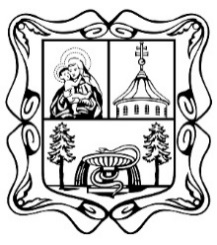 Město Mariánské LázněMěstský úřad, odbor investic a dotacíadresa: Městský úřad Mariánské Lázně, Ruská 155/3, 353 01 Mariánské Lázně, DS: bprbqmstelefon: 354 922 111, fax: 354 623 186, e-mail: muml@marianskelazne.cz, IČ: 00254061, DIČ: CZ00254061